ПРОТОКОЛ № 3-2020заочного заседания совета по развитию предпринимательствапри Лидском районном исполнительном комитете 30 октября  2020 г.		г. Лида	В соответствии с пунктом 21 положения о районном совете по развитию предпринимательства при Лидском районном исполнительном комитете (далее-Совет) заседание Совета проводится в заочной форме.Секретарь Совета – Чижик Н.Л.Материалы для рассмотрения и заочного голосования направлены  15 членам Совета:Повестка:О формировании общественно-консультативного совета по развитию города Лиды и Лидского района.2.   О возможности создания специальных туристско-рекреационных парков в Лидском регионеПо вопросу повестки: 1. О формировании общественно-консультативного совета по развитию города Лиды и Лидского района.РЕШИЛИ:Информацию принять к сведению. Информировать представителей бизнеса о возможности направлять свои предложения, инициативы, проекты, связанные с улучшением условий функционирования экономической и социальной сфер города Лиды и района.Голосовали:«За» - 15«Против» – 0«Воздержался» - 0По вопросу повестки: 2. В соответствии с подпунктом 11.8 пункта 11 Плана мероприятий по совершенствованию инвестиционного климата в Республике Беларусь на среднесрочную перспективу, утвержденного Первым заместителем Премьер-министра Республики Беларусь Крутым Д.Н. 18 марта 2020 г. № 39/225-299/54, Министерство спорта и туризма проинформировало о том, что в настоящее время прорабатывается вопрос создания специальных туристско-рекреационных парков по аналогии со специальным туристско-рекреационным парком Августовский канал или с предоставлением отдельным территориям льгот, тождественных предоставляемым резидентам СЭЗ. В этой связи предлагается рассмотреть возможность создания на пилотных территориях данных специальных туристско-рекреационных парков. РЕШИЛИ:Информацию принять к сведению. Использовать для ознакомления и выработки предложений заинтересованных (материалы прилагаются).Голосовали:«За» - 15«Против» – 0«Воздержался» - 0Заместитель председателя                                   А.Л.Великин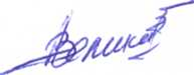 Секретарь                                                                 Н.Л.Чижик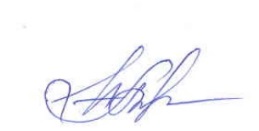 ВеликинАнатолий Леонидович– генеральный директор совместного общества с ограниченной ответственностью «Бел-Пласт Интернэшнл, заместитель председателя Совета; БрюховецкийАндрей Алексеевич–индивидуальный предприниматель                         Бужинский Владимир Казимирович –директор филиала № 413 ОАО «АСБ Беларусбанк»ВейкутьАлександр Вацлавович–директор унитарного частного строительного предприятия  «ВЕСТ» Вейкутя В.В. г. Лида КононГеннадий Петрович–директор общества с ограниченной ответственностью «Адрес лета»                                 Крупович Марина Рышардовна–директор ООО «Лидская Бэби академия» МакарчукБожена Станиславовна–председатель Лидского районного объединения организаций профсоюзов, входящих в Федерацию профсоюзов БеларусиПшепляскоЛеон Юзефович–директор частного транспортного унитарного предприятия «ПреВит» СавенковВиталий Викторович–директорООО «КатДмитИнжиниринг» Сальковская Оксана Иосифовна–Хозяйка агроусадьбы «Над Нёманом» СкачковскийИгорь Геннадьевич–глава фермерского хозяйства «ЕвроАгроПласт» ХодорАлександр Иванович  –директор частного унитарного предприятия по оказанию услуг «Мамрам» ЯнковичСергей Климентьевич–коммерческий директор общества с дополнительной ответственностью «Спутник-Сервис» Лидский район Янковская Надежда Викторовна –директор частного торгового унитарного предприятия «Лебовски» ЯсюкайтисНаталья Чеславовна–директор частного производственного унитарного предприятия «Евроварштат» 